КАРАР                                                                   РЕШЕНИЕ«25» декабрь 2020 й.                № 25-4               «25»  декабря 2020г.«Об отмене Решения Совета сельского поселения Удельно-Дуванейский сельсовет муниципального района Благовещенский район Республики Башкортостан от 26 января 2011 года № 45-3 « Об утверждении Положения об Администрации сельского поселения Удельно-Дуванейский сельсовет муниципального района Благовещенский район Республики Башкортостан» с учетом  изменений внесенных Решением                                от 23 декабря 2016 года № 18-2      В соответствии с Конституцией Российской Федерации, Бюджетным кодексом Российской Федерации, Градостроительным кодексом Российской Федерации, Федеральным законам  от 6 октября 2003 года № 131-ФЗ « Об общих принципах организации местного самоуправления в Российской Федерации», Федеральным законом от 24 июня 1998 года « Об отходах производства и потребления», Федеральным законом от 21 декабря 1994 года № 69-ФЗ « О пожарной безопасности», Конституцией Республики Башкортостан, Законом от 18 марта 2005 года № 162-з « О местном самоуправлении в Республике Башкортостан», Законом Республики Башкортостан от 30 ноября 2005 года № 243-з « О пожарной безопасности», экспертным заключением от 23.10.2020г. № НГР RU 03093905201100002Государственного комитета Республики Башкортостан по делам юстиции, Уставом сельского поселения Удельно-Дуванейский сельсовет муниципального района Благовещенский район Республики Башкортостан, для приведения муниципальных нормативно-правовых актов  в соответствии федеральным законодательством и законодательством Республики Башкортостан Совет сельского поселения Удельно-Дуванейский сельсовет муниципального района Благовещенский район Республики Башкортостан РЕШИЛ:Отменить Решение Совета сельского поселения Удельно-Дуванейский сельсовет муниципального района Благовещенский район Республики Башкортостан от 26 января 2011 года № 45-3 «  «Об утверждении Положения об Администрации сельского поселения Удельно-Дуванейский сельсовет муниципального района Благовещенский район Республики Башкортостан» с учетом  изменений внесенных Решением   от 23 декабря 2016 года № 18-2  Настоящее решение вступает в силу со дня его официального обнародования на информационном стенде администрации сельского поселения и на официальном сайте администрации сельского поселения Удельно – Дуванейский сельсовет.Контроль за исполнением настоящего Решения оставляю за собой.Глава сельского поселенияУдельно-Дуванейский сельсовет:                                                   Н.С.ЖилинаБАШҠОРТОСТАН РЕСПУБЛИКАhЫ БЛАГОВЕЩЕН РАЙОНЫ         МУНИЦИПАЛЬ РАЙОНЫНЫҢ   УДЕЛЬНО-ДЫУАНАЙ АУЫЛ СОВЕТЫ  АУЫЛЫ БИЛӘМӘhЕ СОВЕТЫ                                               XXVIII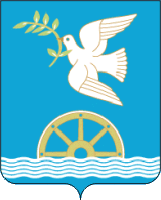 СОВЕТ СЕЛЬСКОГО ПОСЕЛЕНИЯ УДЕЛЬНО-ДУВАНЕЙСКИЙ СЕЛЬСОВЕТМУНИЦИПАЛЬНОГО РАЙОНА БЛАГОВЕЩЕНСКИЙ РАЙОНРЕСПУБЛИКИ  БАШКОРТОСТАН XXVIII